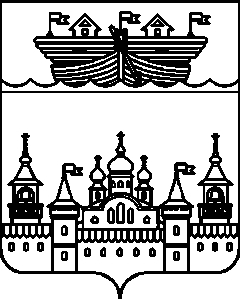 АДМИНИСТРАЦИЯ ВОЗДВИЖЕНСКОГО СЕЛЬСОВЕТАВОСКРЕСЕНСКОГО МУНИЦИПАЛЬНОГО РАЙОНАНИЖЕГОРОДСКОЙ ОБЛАСТИПОСТАНОВЛЕНИЕ  В соответствии со ст.31,32,33 Градостроительного кодекса Российской Федерации, Федеральным законом «Об общих принципах организации местного самоуправления в Российской Федерации» от 06.10.2003 № 131-ФЗ, Законом Нижегородской области от 23.12.2014 №197 «О перераспределении отдельных полномочий между органами местного самоуправления муниципальных образований Нижегородской области и органами государственной власти Нижегородской области», поручением Президента Российской Федерации от 17.05.2016 №Пр-1138ГС о приведении правил землепользования и застройки в соответствии с действующим законодательством, на основании протокола заседания комиссии по подготовке правил землепользования и застройки Нижегородской области и иным вопросам землепользования и застройки Нижегородской области от 11 августа 2016 годаПОСТАНОВЛЯЕТ:Принять решение о подготовке проекта о внесении изменений в Правила землепользования и застройки территории сельского поселения Воздвиженский сельсовет Воскресенского района Нижегородской области, утвержденные решением Земского собрания Воскресенского муниципального района Нижегородской области от 29.08.2014 года № 59 в части приведения правил землепользования и застройки в соответствие с требованиями Градостроительного кодекса Российской Федерации и классификатором видов разрешенного использования земельных участков, утвержденным приказом министерства экономического  развития Российской Федерации от 1.09.2004 г. № 540 (далее – проект внесения изменений в правила землепользования и застройки).2. Подготовить проект внесения изменений в правила землепользования и застройки.3. Создать комиссию по подготовке проекта внесения изменений в правила землепользования и застройки (далее - Комиссия).4. Утвердить состав Комиссии (Приложение 1).5. Утвердить порядок деятельности Комиссии (Приложение 2).6. Утвердить порядок и сроки проведения работ по подготовке проекта внесения изменений в правила землепользования и застройки (Приложение 3).7. Утвердить порядок направления в Комиссию предложений заинтересованных лиц по подготовке проекта правил землепользования и застройки (Приложение 4).         8. Обеспечить обнародование и размещение настоящего постановления на официальном сайте администрации Воскресенского муниципального района в сети «Интернет»        9.  Контроль за выполнением постановления оставляю за собой.Глава администрации Воздвиженского сельсоветаВоскресенского муниципального района Нижегородской области-                                                И.Н. ОхотниковПриложение 1к постановлению администрации Воздвиженского сельсовета                                                                                                                      Воскресенского  района                                                                                                                      Нижегородской области   от  25 августа . № 100.СОСТАВКомиссии по подготовке проекта внесения изменений в правила землепользования и застройкиПриложение 2к постановлению администрации Воздвиженского сельсовета                                                                                                                      Воскресенского  района                                                                                                                      Нижегородской области   от  25 августа . № 100.ПОРЯДОК ДЕЯТЕЛЬНОСТИ Комиссии по подготовке проекта внесения изменений в правила землепользования и застройки1. Общие положения.1.1. Комиссия по подготовке проекта внесения изменений в правила землепользования и застройки (далее – Комиссия) формируется для создания, последовательного совершенствования и обеспечения эффективного функционирования системы регулирования землепользования и застройки на территории  Воздвиженского сельсовета.1.2. Комиссия осуществляет свою деятельность в соответствии с Градостроительным кодексом Российской Федерации, Земельным кодексом Российской Федерации, иными законодательными актами Российской Федерации, уставом Воздвиженского сельсовета и настоящим Порядком.2. Основные функции Комиссии.2.1. Организация последовательного формирования и совершенствования системы регулирования землепользования и застройки на территории Воздвиженского сельсовета, в том числе обеспечение подготовки проекта правил землепользования из застройки и внесения в них изменений.2.2. Рассмотрение предложений заинтересованных лиц по подготовке проекта внесения изменений в правила землепользования и застройки2.3. Рассмотрение вопросов о предоставлении разрешений на отклонение от предельных параметров разрешенного строительства, реконструкции объектов капитального строительства.2.4. Обеспечение подготовки и предоставления главе администрации Воздвиженского сельсовета заключения о результатах публичных слушаний.3. Порядок формирования состава Комиссии.3.1. Состав Комиссии, изменения, вносимые в ее персональный состав, утверждаются постановлением главы администрации Воздвиженского сельсовета.3.2. К работе в составе Комиссии могут быть приглашены по согласованию представители государственных органов и служб, представители предприятий и организаций, расположенных на территории Воскресенского муниципального района, представители ассоциаций, деловых кругов, профессиональных и общественных организаций.3.3. Секретарем Комиссии является служащий администрации Воздвиженского сельсовета, который входит в состав Комиссии, и уполномочен на выполнение таких функций председателем Комиссии.3.4. В утвержденном составе Комиссия действует до введения в действие правил землепользования и застройки.4. Права и обязанности Комиссии.4.1. Комиссия вправе:запрашивать представление официальных заключений, иных материалов, относящихся к рассматриваемым Комиссией вопросов;привлекать в необходимых случаях независимых экспертов и специалистов для анализа материалов и выработки рекомендаций и решений по рассматриваемым Комиссией вопросов;вносить предложения по изменению персонального состава Комиссии;вносить предложения о внесении изменений и дополнений в проект внесения изменений в правила землепользования и застройки;решать вопросы о соответствии тех или иных видов существующего или планируемого использования территории видами использования, определенными правилами землепользования и застройки в качестве разрешенных для различных территориальных зон;направлять извещения о проведении публичных слушаний по проекту правил землепользования и застройки в случае, предусмотренном части 14 статьи 31 Градостроительного кодекса Российской Федерацию.Комиссия обязана:проводить публичные слушания по проекту проект внесения изменений в правила землепользования и застройки;вести протоколы своих заседаний и публичных слушаний, предоставлять по запросам заинтересованных лиц копии протоколов;осуществлять подготовку рекомендаций о предоставлении разрешений на отклонение от предельных параметров разрешенного строительства, реконструкции объектов капитального строительства или об отказе в предоставлении такого разрешения с указанием причин принятого решения и направлять их главе администрации Воздвиженского сельсовета.5. Порядок деятельности Комиссии.5.1. Комиссия осуществляет свою деятельность в форме заседаний.5.2. Периодичность заседаний, время и место их проведения определяется председателем Комиссии.5.3. Заседания Комиссии ведет ее председатель.5.4. Подготовку заседания Комиссии обеспечивает секретарь Комиссии.5.5. Решения Комиссии принимаются простым большинством голосов при наличии кворума не менее двух третий от общего числа членов Комиссии. При равенстве голосов, голос председателя Комиссии является решающим.5.6. Итоги каждого заседания Комиссии оформляются подписанным председателем и секретарем Комиссии протоколом, к которому могут прилагаться копии материалов, связанных с темой заседания.5.7. Публичные слушания проводятся Комиссией в порядке, определенном уставом Воздвиженского сельсовета, в соответствии с Градостроительным кодексом Российской Федерации.5.8. По результатам публичных слушаний Комиссия обеспечивает подготовку заключения о результатах публичных слушаний. Заключение подписывается председателем Комиссии.5.9. После завершения публичных слушаний по проекту внесения изменений в правила землепользования и застройки Комиссия с учетом результатов таких публичных слушаний обеспечивает внесение изменений в проект внесения изменений в правила землепользования и застройки и предоставляет указанный проект главе администрации Воздвиженского сельсовета. Обязательными приложениями к проекту правил землепользования и застройки являются протоколы публичных слушаний и заключение о результатах публичных слушаний.6. Финансовое и материально-техническое обеспечение деятельности Комиссии.6.1. Члены Комиссии осуществляют свою деятельность на безвозмездной основе.6.2. Администрация Воздвиженского сельсовета предоставляет Комиссии необходимые помещения для проведения заседаний, публичных слушаний, хранения документов.6.3. Документы храниться в администрации Воздвиженского сельсовета в соответствии с номенклатурой дел.Приложение 3к постановлению администрации Воздвиженского сельсовета                                                                                                                      Воскресенского  района                                                                                                                      Нижегородской области   от  25 августа 2016 г. № 100.ПОРЯДОК И СРОКИпроведения работ по подготовке проекта внесения изменений в правила землепользования и застройки1. Этапы подготовки проекта правил землепользования и застройки.1.1. Предварительные работы.опубликование решения о подготовке проекта внесения изменений в правила землепользования и застройки; организация работы Комиссии о подготовке проекта внесения изменений в правила землепользования и застройки; сбор исходной информации;1.2. Первый этап.анализ исходных данных и градостроительных материалов, необходимых для разработки проекта Правил;анализ региональной законодательной базы и муниципальной нормативной правовой базы по вопросам землепользования и застройки.1.3. Второй этап.подготовка текстов процедурных норм, регламентирующих различные аспекты землепользования и застройки;представление Комиссии первой редакции проекта правил землепользования и застройки для подготовки Комиссией замечаний и предложений.1.4. Третий этап.подготовка второй редакции проекта внесения изменений в правила землепользования и застройки  по замечаниям и предложениям Комиссии; внесение изменений в материалы проекта правил землепользования и застройки: текст пояснительной записки и карты градостроительного зонирования по поступившим замечаниям и предложениям; подготовка открытых демонстрационных материалов; методическое обеспечение публичных слушаний и участие в публичных слушаниях по проекту правил землепользования и застройки с участием граждан, представителей общественности, деловых кругов, депутатов,.1.5. Четвертый этап.подготовка окончательной редакции проекта внесения изменений в правила землепользования и застройки; передача Комиссии подготовленного с учетом принятых замечаний и предложений, поступивших от заинтересованных лиц в ходе публичных слушаний, окончательной редакции проекта внесения изменений в правила землепользования и застройки.1.6. Пятый этап.утверждение проекта внесения изменений в правила землепользования и застройки;обнародование и размещение на официальном сайте администрации Воскресенского муниципального района в сети «Интернет»  правил землепользования и застройки.2. Порядок и сроки проведения работ по разработке проекта правил землепользования и застройки. Приложение 4к постановлению администрации Воздвиженского сельсовета                                                                                                                      Воскресенского  района                                                                                                                      Нижегородской области   от  25 августа 2016 г. № 100.ПОРЯДОК НАПРАВЛЕНИЯв Комиссию по подготовке проекта внесения изменений вправила землепользования и застройки 1. С момента опубликования сообщения о подготовке проекта о внесении изменений в Правила землепользования и застройки территории сельского поселения Воздвиженского сельсовет  Воскресенского района Нижегородской области, утвержденные решением Земского собрания Воскресенского муниципального района Нижегородской области от 29.08.2014 года            № 59 (далее – проект внесения изменений в правила землепользования и застройки)  в течение установленного срока заинтересованные лица вправе направить в Комиссию по подготовке проекта правил землепользования и застройки (далее – Комиссия) свои предложения.2. Предложения с пометкой «В комиссию по подготовке проекта о внесении изменений в Правила землепользования и застройки территории сельского поселения Воздвиженского сельсовет Воскресенского района Нижегородской области, утвержденные решением Земского собрания Воскресенского муниципального района Нижегородской области от 29.08.2014 года № 59 направляются по почте в адрес: 606746, Нижегородская область, Воскресенский район,             с. Воздвиженское, ул. Ленина, 45.3. Предложения в проект внесения изменений в правила землепользования и застройки должны быть за подписью юридического (указывается должность руководителя, наименование организации и фамилия, имя, отчество руководителя) или физического (указывается фамилия, имя, отчество) лица, их изложившего, с указанием обратного адреса и даты подготовки предложений.4. Предложения могут содержать любые материалы (как на бумажных, так и магнитных носителях). Направленные материалы возврату не подлежат.5. Предложения и замечания, касающиеся проекта Правил землепользования и застройки, включаются в протокол публичных слушаний, в котором указываются ответы на них.6. Регистрация обращений осуществляется в специальном журнале.7. Предложения, поступившие в Комиссию после истечения установленного срока, неподписанные предложения, а также предложения, не имеющие отношения к подготовке проекта, Комиссией не рассматриваются.25  августа  №  100«О подготовке проекта о внесении изменений в Правила землепользования и застройки территории сельского поселения Воздвиженский сельсоветВоскресенского муниципального районаНижегородской области»«О подготовке проекта о внесении изменений в Правила землепользования и застройки территории сельского поселения Воздвиженский сельсоветВоскресенского муниципального районаНижегородской области»Председатель Комиссии:Охотников Игорь Николаевич Глава администрации Воздвиженского сельсовета Воскресенского района Нижегородской областиЗаместитель председателя:Цветкова Валентина НиколаевнаЗам. главы  администрации Воздвиженского сельсовета Воскресенского района Нижегородской области Члены Комиссии:Лебедев Николай ПетровичДепутат сельского Совета Воздвиженского сельсовета Воскресенского района Нижегородской области (по согласованию)Копейкин Олег ВладимировичДепутат сельского Совета Воздвиженского сельсовета Воскресенского района Нижегородской области (по согласованию)Храмова Татьяна МаксимовнаЗам.начальника ОКСА, гл.архитектор районаЩекатуров Вячеслав АлексеевичПредставитель территориального отдела Роспотребнадзора по Нижегородской области в Кстовскм, Большемурашкинском, Бутурлинском, Далнеконстантиновском, Перевозском районах (по согласованию)Секретарь комиссии:Белова Алена ХарматулаевнаСпециалист администрации Воздвиженского сельсовета Воскресенского района Нижегородской области№п.п.Порядок проведения работСроки проведения работИсполнитель,ответственное лицо2.1.обнародование и размещение на официальном сайте администрации Воскресенского муниципального района в сети «Интернет»  решения о подготовке проекта внесения изменений в правила землепользования и застройкиНе позднее чем по истечении 10 дней с даты принятия решенияСекретарь – делопроизводитель администрации2.3.Разработка проекта внесения изменений в правила землепользования и застройкиВ установленные сроки Проектная организация, ответственные исполнители ОМС2.4.Проверка проекта внесения изменений в правила землепользования и застройкиВ течение 10 дней со дня получения проектаГлава администрации2.5.Направление проекта внесения изменений в  правила землепользования и застройки главе муниципального образования После проверки проектаКомиссия ОМС2.6.Направление проекта внесения изменений в правила землепользования и застройки на согласование в департамент градостроительного развития территории Нижегородской областиГлава администрации2.7.Принятие решения о проведении публичных слушанийНе позднее чем через 10 дней со дня получения проектаГлава МСУ2.8Размещение проекта Правил землепользования и застройки на сайте www.voskresenskoe-adm.ru;, обнародование в порядке, установленном Уставом сельсоветаВ течение 7 дней со дня принятия решения о проведении публичных слушанийГлава МСУ2.9.Проведение публичных слушаний Общий срок проведения публичных слушаний не менее 2 и не более 4 месяцев (часть 13 статьи 31 Град.Кодекса РФ)Комиссия ОМС2.10.Обнародование информации и размещение на официальном сайте администрации в сети «Интернет» заключения о результатах публичных слушанийВ установленные срокиГлава администрации2.11Направление проекта внесения изменений в правила землепользования и застройки в  Комиссию по подготовке правил землепользования и застройки Нижегородской области иным вопросам землепользования и застройки Нижегородской области. Обязательным приложением к проекту внесения изменения в правила землепользования и застройки являются протоколы публичных слушаний  и заключения о результатах публичных слушаний.В течении 3 днейГлава администрации2.12Рассмотрение результатов публичных слушаний на Комиссии по подготовке правил землепользования и застройки Нижегородской области иным вопросам землепользования и застройки Нижегородской области В установленные срокиДепартамент градостроительного развития территории Нижегородской области (Комиссии по подготовке правил землепользования и застройки Нижегородской области иным вопросам землепользования и застройки Нижегородской области)2.11Нормативно-правовой акт о внесении изменений в правила землепользования и застройкиВ установленные срокиДепартамент градостроительного развития территории Нижегородской области2.12Опубликование в средствах массовой информации и размещение на официальном сайте Правительства Нижегородской области;  на официальном сайте поселения в сети «Интернет» правил землепользования и застройкиПосле принятия решения об утверждении в порядке, установленном уставом муниципального образованияПравительство Нижегородской области;Секретарь – делопроизводитель администрации